أنا الموقع(ة) أدناه،السيد(ة) :      المولود(ة) بتاريخ :          بـ :     الحامل(ة) لبطاقة التعريف الوطنية رقم :      الصادرة عن دائرة :      بـتاريخ :     مترشح(ة)  للتسجيل في السنة :      دكتوراه ل.م.د (الطور الثالث).شعبة :        تخصص :      بجامعة سعيدة – د. مولاي طاهر ، خلال الموسم الجامعي  2022-2023.أصرح بشرفي بأنني لا أمارس أي مهنة أو وظيفة مدفوعة الأجر أو أي نشاط مربح آخر. ملاحظة : يعتبر هذا التصريح وثيقة بغرض التسجيل في السنة       دكتوراه ل.م.د (الطور الثالث).توقيع المعني(ة) بالأمر                                     تأشيرة المصادقة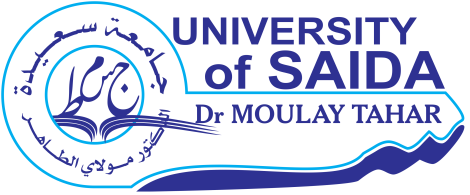 الجمهورية الجزائرية الديمقراطية الشعبيةوزارة التعليم العالي و البحث العلميجامعة سعيدة – الدكتور مولاي الطاهر نيابة مديرية الجامعة للتكوين العالي في الطور الثالث و التأهيل الجامعي و البحث العلمي و كذا التكوين العالي فيما بعد التدرجنيابة مديرية الجامعة للتكوين العالي في الطور الثالث و التأهيل الجامعي و البحث العلمي و كذا التكوين العالي فيما بعد التدرجNom et Prénom :الاسم و اللقب:Département :القسم :Faculté :الكلية :N.B : Les dossiers doivent être examines et validés par le CFD par le CSD ensuite par le CSF.ملاحظة : تتم الدراسة و المصادقة على الملفات خلال الهيئات البيداغوجية و العلمية (ل.ت.د) و (ل.ع.ق) ثم (م.ع.ك).N°Document الوثيقةالرقم01Demande de réinscription                                   [pour les 2ième et 3ième  inscriptions] Ou demande de dérogation pour réinscription [pour les 4ième et 5ième  inscriptions]طلب إعادة التسجيل (بالنسبة للتسجيلين، الثاني و الثالث)او طلب تمديد التسجيل (بالنسبة للتسجيل الرابع و الخامس).0102Autorisation de réinscription.  Ou Autorisation de prolongation d’inscription. الترخيص بإعادة بالتسجيل.او الترخيص بتمديد التسجيل.0203Rapport annuel de l’état d’avancement.التقرير السنوي لحالة تقدم  اعمال البحث.0304Fiche de renseignement. إستمارة معلومات.0405Copie de l'attestation d'inscription de l'année précédente  2021-2022.نسخة من شهادة التسجيل للسنة الماضية (2021-2022).0506Autorisation de l’organisme employeur pour la réinscription et attestation de fonction récente, pour les doctorants salariés. Ou déclaration sur l’honneur de non activité rémunérée, pour les doctorants non-salariés.ترخيص بإعادة بالتسجيل من الهيئة المستخدمة،  و شهادة عمل حديثة ، بالنسبة للطلبة الاجراء.تصريح شرفي بعدم العمل ، بالنسبة للطلبة الغير اجراء.0607Récépissé portant paiement des droits d’inscription de 200,00 DA à verser au nom de l’Agent Comptable de l’Université de Saida (N° de CCP : 322574/31).وصل اثبات تسديد حقوق  التسجيل بقيمة 200٬00 دج، تدفع باسم العون المحاسب لجامعة  سعيدة  (N° de CCP : 322574/31) .072éme Année : 3éme Année :اسم ولقب طالب الدكتوراه: اسم ولقب طالب الدكتوراه: اسم ولقب طالب الدكتوراه: تاريخ ومكان الميلاد:تاريخ ومكان الميلاد:تاريخ ومكان الميلاد:أطلب إعادة التسجيل لتحضير الدكتوراه ل.م.د للسنة الجامعية 2022-2023.Sollicite la réinscription pour la préparation du Doctorat LMD durant l’année universitaire 2022-2023.أطلب إعادة التسجيل لتحضير الدكتوراه ل.م.د للسنة الجامعية 2022-2023.Sollicite la réinscription pour la préparation du Doctorat LMD durant l’année universitaire 2022-2023.أطلب إعادة التسجيل لتحضير الدكتوراه ل.م.د للسنة الجامعية 2022-2023.Sollicite la réinscription pour la préparation du Doctorat LMD durant l’année universitaire 2022-2023.أطلب إعادة التسجيل لتحضير الدكتوراه ل.م.د للسنة الجامعية 2022-2023.Sollicite la réinscription pour la préparation du Doctorat LMD durant l’année universitaire 2022-2023. التخصص :الشعبة :الميدان :عنوان الأطروحة :      /          /          /     سنة اول تسجيل :اسم ولقب المشرف:الرتبة :مؤسسة الانتماء :مؤسسة الانتماء :المخبر المستقبل (التسمية ، المسؤول):المخبر المستقبل (التسمية ، المسؤول): رأي و توقيع رئيس لجنة التكوين في الدكتوراهAvis et signature du Président du Comité de Formation Doctoraleمحضر رقم:..........................PV n°duالمؤرخ في :...............................رأي و توقيع الــمشرف Avis et signature du directeur de thèseطالب الدكتوراه (التاريخ والإمضاء)Le doctorant (Date et signature)4éme Année : 5éme Année : اسم ولقب طالب الدكتوراه: تاريخ ومكان الميلاد:أطلب تمديد التسجيل لتحضير الدكتوراه ل.م.د للسنة الجامعية 2022-2023.Sollicite une dérogation pour inscription en Doctorat LMD durant l’année universitaire 2022-2023.أطلب تمديد التسجيل لتحضير الدكتوراه ل.م.د للسنة الجامعية 2022-2023.Sollicite une dérogation pour inscription en Doctorat LMD durant l’année universitaire 2022-2023.التخصص:الشعبة :الميدان :عنوان الأطروحة :      /     سنة اول تسجيل :     /      اسم ولقب المشرف/ الرتبة:تبرير طلب التمديد (أسباب التأخر في إنجاز البحث):                                                                                                       تبرير طلب التمديد (أسباب التأخر في إنجاز البحث):                                                                                                       ……………………………………………………………………………………………………………………………………………………………………………………………………………………………………………………………………………………………………………………………………………………....…………………………………………………………………………………………………………………………………………………………………………………………………………………………………....…………………………………………………………………………………………………………………  ……………………………………………………………………………………………………………………………………………………………………………………………………………………………………………………………………………………………………………………………………………………....…………………………………………………………………………………………………………………………………………………………………………………………………………………………………....…………………………………………………………………………………………………………………  ……………………………………………………………………………………………………………………………………………………………………………………………………………………………………………………………………………………………………………………………………………………....…………………………………………………………………………………………………………………………………………………………………………………………………………………………………....…………………………………………………………………………………………………………………  ......................عدد المقالات المنجزة لحد الآن : ......................عدد المداخلات المنجزة لحد الآن :  رأي و توقيع رئيس لجنة التكوين في الدكتوراهAvis et signature du Président du Comité de Formation Doctoraleمحضر رقم:..........................PV n°المؤرخ في :.................................duرأي و توقيع الــمشرف Avis et signature du directeur de thèseطالب الدكتوراه (التاريخ والإمضاء)Le doctorant (Date et signature)2éme Année :3éme Année :اسم ولقب طالب الدكتوراه : اسم ولقب طالب الدكتوراه : تاريخ ومكان الميلاد :تاريخ ومكان الميلاد :الجنسية :الجنسية :مقبول إعادة تسجيله في الدكتوراه ل.م.د خلال السنة الجامعية 2022-2023.Est autorisé(e) à se réinscrire en Doctorat LMD au titre de l’année universitaire 2022-2023.مقبول إعادة تسجيله في الدكتوراه ل.م.د خلال السنة الجامعية 2022-2023.Est autorisé(e) à se réinscrire en Doctorat LMD au titre de l’année universitaire 2022-2023.مقبول إعادة تسجيله في الدكتوراه ل.م.د خلال السنة الجامعية 2022-2023.Est autorisé(e) à se réinscrire en Doctorat LMD au titre de l’année universitaire 2022-2023.التخصص :الشعبة :الميدان :عنوان الأطروحة :      /          /     سنة اول تسجيل :اسم ولقب المشرف:الرتبة :مؤسسة الانتماء :المخبر المستقبل (التسمية، المسؤول):عميد الكلية (التاريخ و التوقيع)Le Doyen de la Faculté (Date et Signature)نائب عميد الكلية (التاريخ و التوقيع)Le Vice-Doyen de la Faculté (Date et Signature)4éme Année :5éme Année :اسم ولقب طالب الدكتوراه : اسم ولقب طالب الدكتوراه : تاريخ ومكان الميلاد :تاريخ ومكان الميلاد :الجنسية :الجنسية :مقبول تمديد تسجيله في الدكتوراه ل.م.د خلال السنة الجامعية 2022-2023.Est autorisé(e) à prolonger son inscription en Doctorat LMD au titre de l’année universitaire 2022-2023.مقبول تمديد تسجيله في الدكتوراه ل.م.د خلال السنة الجامعية 2022-2023.Est autorisé(e) à prolonger son inscription en Doctorat LMD au titre de l’année universitaire 2022-2023.مقبول تمديد تسجيله في الدكتوراه ل.م.د خلال السنة الجامعية 2022-2023.Est autorisé(e) à prolonger son inscription en Doctorat LMD au titre de l’année universitaire 2022-2023.التخصص :الشعبة :الميدان :عنوان الأطروحة :      /          /     سنة اول تسجيل :اسم ولقب المشرف:الرتبة :مؤسسة الانتماء :المخبر المستقبل (التسمية، المسؤول):عميد الكلية (التاريخ و التوقيع)Le Doyen de la Faculté (Date et Signature)رأي و توقيع رئيس المجلس العلمي للكليةAvis et signature du P/CSFمحضر رقم:..........................PV n°المؤرخ في :.................................duاسم ولقب الطالب :تاريخ ومكان الميلاد:سنة أول تسجيل:اسم و لقب المشرف:التخصص :الشعبة :الميدان :عنوان الأطروحة : ملخص تقدم اعمال البحث……………………………………………………………………………………………………………………………………………………………………………………………………………………………………………………………………………………………………………………………………………………………………………………………………………………………………………………………………………………………………………………………………………………………………………………………………………………………………………………………………………………………………………………………………………………………………………………………………………………………………………………………………………………………………………………………………………………………………………………………………………………………………………………………………………………………………………………………………………………………………………………………………………………………………………………………………………………………………………………………………………………………………………………………………………………………………………………………………………………………………………………………………………………………………………………………………………………………………………………………………………………………………………………………………………………………………………………………………………………………………………………………………………………………………………………………………………………………………………………………………………………………………………………………………………………………………………………………………………… رأي و توقيع رئيس لجنة التكوين في الدكتوراهAvis et signature du Président du Comité de Formation Doctoraleمحضر رقم:..........................PV n°المؤرخ في :.................................duرأي و توقيع الــمشرف Avis et signature du directeur de thèseطالب الدكتوراه (التاريخ والإمضاء)Le doctorant (Date et signature)اهم النتائج :المقالات :……………………………………………………………………………………………………………………………………………………………….……………………………………………………………………………………………………………………………………………………………….……………………………………………………………………………………………………………………………………………………………….……………………………………………………………………………………………………………………………………………………………….المداخلات :……………………………………………………………………………………………………………………………………………………………….……………………………………………………………………………………………………………………………………………………………….……………………………………………………………………………………………………………………………………………………………….……………………………………………………………………………………………………………………………………………………………….التكوينات المكتسبة:الدروس (العناوين و الحجم الساعي):……………………………………………………………………………………………………………………………………………………………….……………………………………………………………………………………………………………………………………………………………….……………………………………………………………………………………………………………………………………………………………….……………………………………………………………………………………………………………………………………………………………….الورشات :……………………………………………………………………………………………………………………………………………………………….……………………………………………………………………………………………………………………………………………………………….……………………………………………………………………………………………………………………………………………………………….……………………………………………………………………………………………………………………………………………………………….تكوينات اخرى :……………………………………………………………………………………………………………………………………………………………….……………………………………………………………………………………………………………………………………………………………….……………………………………………………………………………………………………………………………………………………………….………………………………………………………………………………………………………………………………………………………………. رأي و توقيع رئيس لجنة التكوين في الدكتوراهAvis et signature du Président du Comité de Formation Doctoraleمحضر رقم:..........................PV n°المؤرخ في :.................................duرأي و توقيع الــمشرف Avis et signature du directeur de thèseطالب الدكتوراه (التاريخ والإمضاء)Le doctorant (Date et signature)التخصص :الشعبة :عنوان الأطروحة :سنة أول تسجيل في الدكتوراه:Identification du Doctorantالاسم :Identification du Doctorantاللقب :Identification du Doctorantتاريخ و مكان الازدياد :Identification du Doctorantاسم الأب :Identification du Doctorantاسم و لقب الأم :Identification du Doctorantالعنوان :Identification du Doctorantالهاتف :Identification du Doctorantالبريد الالكتروني :Identification du Doctorantالوضعية / الخدمة الوطنية:Cursus du DoctorantDiplômes obtenusDate d’obtentionLieu d’obtentionCursus du DoctorantBaccalauréatCursus du DoctorantCursus du DoctorantCursus du DoctorantIdentification   des EncadreursDirecteur de thèseDirecteur de thèseCo-directeur de thèseCo-directeur de thèseIdentification   des EncadreursNom et Prénom :Nom et Prénom :Identification   des EncadreursGrade :Grade :Identification   des EncadreursFaculté :Faculté :Identification   des EncadreursEtablissement de Rattachement :Etablissement de Rattachement :طالب الدكتوراه (التاريخ والإمضاء)Le doctorant  (Date et signature)